AUTHORIZATIONI authorize COMPANY NAME to charge the required monthly premium (plus applicable taxes) to the credit card indicated above. I understand this amount may change at a future date as specified in the COMPANY NAME Policy. COMPANY NAME will, to the best of its ability, advise me in writing of the revised amount in advance of its effective date. The monthly credit card option may be discontinued by me or COMPANY NAME upon written notice. The entry on my credit card statement will act as the receipt for premium payment. Upon changing Credit Card Company and/or credit card number, revised credit card information must be provided in writing in order for the monthly premium option to continue.Copyright information - Please read© This Free Microsoft Office Template is the copyright of Hloom.com. You can download and modify this template for your own personal use. You can (and should!) remove this copyright notice (click here to see how) before customizing the template.You may not distribute or resell this template, or its derivatives, and you may not make it available on other websites without our prior permission. All sharing of this template must be done using a link to http://www.hloom.com/. For any questions relating to the use of this template please email us - info@hloom.com
PRE-AUTHORIZED CREDIT CARD PAYMENT PLAN FORM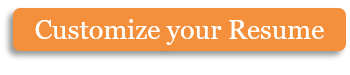 Please complete, print and sign
PRE-AUTHORIZED CREDIT CARD PAYMENT PLAN FORMPlease complete, print and sign
PRE-AUTHORIZED CREDIT CARD PAYMENT PLAN FORMPlease complete, print and sign
PRE-AUTHORIZED CREDIT CARD PAYMENT PLAN FORMPlease complete, print and sign
PRE-AUTHORIZED CREDIT CARD PAYMENT PLAN FORMPlease complete, print and sign
PRE-AUTHORIZED CREDIT CARD PAYMENT PLAN FORMPlease complete, print and sign
PRE-AUTHORIZED CREDIT CARD PAYMENT PLAN FORMPlease complete, print and sign
PRE-AUTHORIZED CREDIT CARD PAYMENT PLAN FORMPlease complete, print and sign
PRE-AUTHORIZED CREDIT CARD PAYMENT PLAN FORMPlease complete, print and sign
PRE-AUTHORIZED CREDIT CARD PAYMENT PLAN FORMPlease complete, print and sign
PRE-AUTHORIZED CREDIT CARD PAYMENT PLAN FORMPlease complete, print and sign
PRE-AUTHORIZED CREDIT CARD PAYMENT PLAN FORMPlease complete, print and sign
PRE-AUTHORIZED CREDIT CARD PAYMENT PLAN FORMPlease complete, print and sign
PRE-AUTHORIZED CREDIT CARD PAYMENT PLAN FORMPlease complete, print and signName of Policy HolderName of Policy HolderName of Policy HolderName of Policy HolderName of Policy HolderName of Policy HolderName of Policy HolderPolicy NumberPolicy NumberPolicy NumberPolicy NumberPolicy NumberLast NameLast NameGiven NameGiven NameGiven NameGiven NameInitialsInitialsInitialsMember/Employee IDMember/Employee IDType of Card Visa Visa Visa Visa Visa MasterCard MasterCard MasterCard MasterCardCardholder NameCardholder NameCardholder NameCardholder NameCredit Card NumberCredit Card NumberCredit Card NumberCredit Card NumberCredit Card NumberCredit Card NumberCredit Card NumberExpiry Date (mm-yy)Cardholders’ SignatureDatePLEASE SEND YOUR COMPLETED FORM TOPLEASE SEND YOUR COMPLETED FORM TO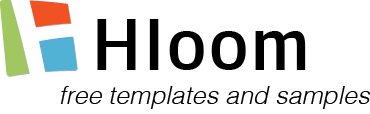 COMPANY NAMEPark Avenue, Michigan 69789 MIQuestions?Contact us toll-free at 123-456-7899,Monday to Friday from 6:30 a.m. to 4:30 p.m. PSTor by email at info@hloom.com